Human Trafficking: Modern-Day SlaveryAnti-Trafficking Organizations in MichiganMichigan Occupational Therapy Association Annual Conference 2018 Ann Arbor Human Trafficking Clinic, University of Michigan Law SchoolPhone: (734) 615-3600www.law.umich.edu/humantrafficking Dearborn HeightsVista MariaHotline: (313) 271-0305 ext. 360; Phone: (313) 271-3050www.vistamaria.org Detroit (4)All Worthy of LoveHotline: (313) 923-7477 (24/7); Phone: (313) 923-7477www.allworthyoflove.orgAlternatives for Girls Hotline: (888) 234-3919 (24/7); Phone: (313) 361-4000www.alternativesforgirls.org Freedom House – DetroitHotline: (313) 964-4320; Phone: (248) 508-2765www.freedomhousedetroit.org Wayne County SAFEPhone: (313) 964-9701www.wcsafe.org FlintYWCA of Greater FlintHotline: (810)238.7233; Phone: (810) 238.7621www.ywca.org/flintGrand RapidsWedgwood Christian Services’ Manasseh Project Phone: (616) 942-2110www.wedgwood.orgRomulusSOAP Metro Detroit Phone: (734) 334-8055www.traffickfree.com UticaMichigan Abolitionist Projectwww.map-mi.org WarrenThe Alabaster GiftPhone: (586) 453-7129www.thealabastergift.org Surrounding Areas:Chesterton, InDuneland Abolitionists (A mission of Duneland Community Church)Hotline: (219) 805-1720; Phone: (219) 929-5313Marinette, WI (closest for UP) Rainbow House Domestic Abuse Services, Inc.Hotline: (800) 956-6656; Phone: (715) 735-6656www.therainbowhouse.us South Bend, In YWCA North Central IndianaHotline: (866) 937-9922 (24/7); Phone: (574) 233-9491www.ywcancin.org Toledo, Oh (4)Advocates for Basic Legal Equality, Inc. (ABLE)Hotline: (888) 534-1432; Phone: (419) 255-0814www.ablelaw.org AO: Advocating OpportunityPhone: (419) 318-9829www.advocatingopportunity.com Rahab’s HeartHotline: (419) 690-3714; Phone: (419) 720-1146www.thatneighborhoodfoudation.org/rahab-s-heart Trafficking Education NetworkPhone: (202) 417-7193www.traffickingeducation.com https://humantraffickinghotline.org/training-resources/referral-directoryThank you for your interest in ending human trafficking!Casey Bross, OTD, OTRL, CLTOccupational TherapistProMedica Total RehabRiver Bend Commons407 S. Telegraph RoadMonroe, Mi. 48161Ph: (734)240-1950Fax: (734)240-1955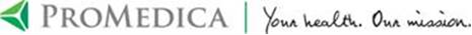 